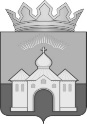 КОНТРОЛЬНО-СЧЕТНЫЙ ОРГАН МУНИЦИПАЛЬНОГО ОБРАЗОВАНИЯ КАНДАЛАКШСКИЙ РАЙОН. Кандалакша, ул. Первомайская, д.34, оф. 315 тел. 9-21-69, 9-26-70ЗАКЛЮЧЕНИЕ по результатам экспертизы проекта постановления администрации муниципального образования Кандалакшский район «Об утверждении муниципальной программы «Социальная поддержка граждан в муниципальном образовании Кандалакшский район» № 18                                                                                                      от 13 ноября 2020 годаЗаключение подготовлено на основании пункта 10 статьи 8 Положения «О Контрольно-счетном органе муниципального образования Кандалакшский район», утвержденным решением Совета депутатов муниципального образования Кандалакшский район от 26.10.2011 № 445 (далее – КСО) и в соответствии с: Методикой проведения экспертизы проектов муниципальных программ и оценки эффективности муниципальных программ, утвержденная распоряжением Председателя Контрольно-счетного органа м.о. Кандалакшский район от 09.06.2018 № 01-11/9;приказом Председателя Контрольно-счетного органа от 29.10.2020 № 01-09/26;пунктом 3.1. Раздела I плана работы, утвержденного распоряжением председателя от 30.12.2019 № 01-10/14.Цель экспертизы: определение соответствия положений муниципальной программы действующим нормативным правовым актам Российской Федерации, Мурманской области и муниципальным правовым актам, а также оценка соответствия поставленных в программе целей и задач Программы показателям прогноза социально-экономического развития муниципального образования Кандалакшский  район, и экономической обоснованности и достоверности (реалистичности) объема ресурсного обеспечения программы, возможности достижения поставленных целей при запланированном объеме средств.Предмет экспертизы: проект постановления администрации муниципального образования Кандалакшский район «Об утверждении муниципальной программы «Социальная поддержка граждан в муниципальном образовании Кандалакшский район» (далее – проект Программы).Правовую основу экспертизы проекта Программы составляют следующие правовые акты: Указ Президента РФ от 07.05.2018 № 204 «О национальных целях и стратегических задачах развития Российской Федерации на период до 2024 года»;Бюджетный кодекс Российской Федерации; Федеральный закон от 06.10.2003 № 131-ФЗ «Об общих принципах организации местного самоуправления в Российской Федерации»;постановление Правительства РФ от 15.04.2014 № 296 «Об утверждении государственной программы Российской Федерации «Социальная поддержка граждан»;постановление Правительства Мурманской области от 25.12.2013 № 768-ПП/20 «О Стратегии социально-экономического развития Мурманской области до 2020 года и на период до 2025 года»;  письмо Минфина России от 30.09.2014 № 09-05-05/48843 «О Методических рекомендациях по составлению и исполнению бюджетов субъектов Российской Федерации и местных бюджетов на основе государственных (муниципальных) программ» (далее – Методические рекомендации Минфина России от 30.09.2014 № 09-05-05/48843);постановление администрации м.о. Кандалакшский район от 21.10.2013 № 2209 «Об утверждении Порядка разработки, реализации и оценки эффективности муниципальных программ муниципального образования Кандалакшский район» (в редакции от 22.01.2015 № 153) (далее - Порядок разработки МП);Прогноз социально-экономического развития муниципального образования Кандалакшский район на 2020 год и плановый период до 2024 года, утвержденный постановлением администрации м.о. Кандалакшский район от 30.10.2019 № 1351;Стратегия социально-экономического развития муниципального образования Кандалакшский район на период до 2025 года и Плане мероприятий по ее реализации, утвержденная решением Совета депутатов муниципального образования Кандалакшский район от 24.12.2018 № 410.Проект Программы направлен в Контрольно-счетный орган м.о. Кандалакшский район 26.10.2020 года без сопроводительного письма.С проектом Программы представлены следующие документы:- проект постановления администрации м.о. Кандалакшский район «Об утверждении муниципальной программы «Социальная поддержка граждан в муниципальном образовании Кандалакшский район»; - приложение № 1 к муниципальной программе.В проекте постановления не нашли отражения муниципальные правовые акты, утратившие силу в связи с принятием новой муниципальной программы. В результате проведенной экспертизы установлено:Разработка представленного проекта правового акта обусловлена исполнением полномочий органов местного самоуправления (далее – ОМСУ).Срок реализации программных мероприятий определён на 2021-2023 годы. На муниципальном уровне рекомендуется разработку муниципальных программ осуществлять на основании перечня муниципальных программ, утверждаемого местной администрацией муниципального образования (основание: статья 3 Методических рекомендаций Минфина России от 30.09.2014 № 09-05-05/48843).Перечень муниципальных целевых программ, обеспечивающих достижение реализации Стратегии, определен пунктом 2.4. Стратегии социально-экономического развития муниципального образования Кандалакшский район на период до 2025 года (утверждено решением Совета депутатов муниципального образования Кандалакшский район от 24.12.2018 № 410), в т.ч. муниципальная программа «Социальная поддержка граждан в муниципальном образовании Кандалакшский район».Администрацией м.о. Кандалакшский район перечень муниципальных программ для разработки проектов программ не утвержден. Проект Программы принимается в соответствии со статьей 179 Бюджетного кодекса РФ, в рамках полномочий органов местного самоуправления, установленных Федеральным законом от 06.10.2003 № 131-ФЗ «Об общих принципах организации местного самоуправления в Российской Федерации»:• пунктом 12 статьи 15 - создание условий для оказания медицинской помощи населению на территории муниципального в соответствии с территориальной программой государственных гарантий бесплатного оказания гражданам медицинской помощи;• статьей 19 - наделение органов местного самоуправления отдельными государственными полномочиями; • статьей 20 - осуществление органами местного самоуправления отдельных государственных полномочий, включая дополнительные меры социальной поддержки и социальной помощи для отдельных категорий граждан вне зависимости от наличия в федеральных законах положений, устанавливающих указанное право.Статьей 86 Бюджетного кодекса РФ установлено, что расходные обязательства муниципального образования возникают в результате принятия муниципальных правовых актов по вопросам местного значения и иным вопросам, которые в соответствии с федеральными законами вправе решать органы местного самоуправления. В таком случае расходные обязательства устанавливаются органами местного самоуправления самостоятельно и исполняются за счет собственных доходов и источников финансирования дефицита соответствующего местного бюджета.К таким расходным обязательствам в рамках проекта Программы относятся 5  мероприятий: выплата пенсии за выслугу лет муниципальным служащим ОМСУ муниципального образования; выплата ежемесячной доплаты к страховой пенсии лицам, замещавшим муниципальную должность; предоставление мер социальной поддержки гражданам, удостоенным звания «Почетный гражданин Кандалакшского района»; врачам-специалистам при устройстве в ГОБУЗ «Кандалакшская центральная районная больница»; компенсации расходов на оплату стоимости проезда в учреждения здравоохранения Мурманской области, находящиеся за пределами муниципального образования Кандалакшский район.По остальным 4 мероприятиям источниками финансирования являются региональный и федеральный бюджеты. Разработчиком проекта (заказчиком и заказчиком-координатором), основным исполнителем Программы является сектор по социальным вопросам администрации м.о. Кандалакшский район.      На реализацию мероприятий проекта Программы разработчиком предлагается утвердить объем финансирования в сумме 130 587,37 тыс. руб., в том числе по годам:2021 год – 45 230,19 тыс. руб.;2022 год – 42 678,59 тыс. руб.;2023 год – 42 678,59 тыс. руб.Источниками финансирования являются: местный бюджет в сумме 31 976,37 тыс. руб., федеральный и региональный бюджет в сумме 98 611,00 тыс. руб.Целью проекта Программы является оказание мер социальной поддержки отдельным категориям граждан.В «перечне основных мероприятий программы» отражено распределение финансовых ресурсов по ответственному исполнителю и соисполнителям.При проведении экспертизы текстовой части проекта Программы установлено.Цели муниципальной программы должны соответствовать приоритетным направлениям развития муниципального образования Кандалакшский район (пункт 2.6 Порядка разработки МП).Цель проекта Программы «оказание мер социальной поддержки отдельным категориям граждан» не соответствует целям развития Кандалакшского района, установленным в стратегических документах, в сфере социальной защиты населения и не отражает направления развития района в рассматриваемой сфере деятельности.В соответствии со Стратегией социально-экономического развития муниципального образования Кандалакшский район на период до 2025 года, утвержденной решением Совета депутатов муниципального образования Кандалакшский район от 24.12.2018 № 410, основная цель социально-экономического развития муниципального образования Кандалакшский район – устойчивое социально-экономическое развитие, сопровождающиеся поступательным повышением качества жизни населения. Достижение цели требует реализации одной из задач: развитие социальной инфраструктуры, обеспечение мер социальной поддержки и безопасности жизнедеятельности.Проект Программы нацелен не на повышение качества жизни населения (повышение доступности и результативности мер социальной поддержки населения и создание условий для роста благосостояния граждан, обеспечение защиты социально уязвимых слоев населения, достойной старости), а на исполнение полномочий ОМСУ по оказанию мер социальной поддержки отдельным категориям граждан.К приоритетным направлениям социальной политики Российской Федерации, определенным правовыми актами РФ, отнесены в том числе: повышение благосостояния граждан и снижение бедности.К числу основных приоритетов в рамках реализации проекта Программы следует отнести своевременное и в полном объеме исполнение социальных обязательств, предусмотренных федеральным, региональным законодательствами, и муниципальными правовыми актами.Соответственно, ожидаемым конечным результатом реализации проекта Программы станут улучшение материального положения, условий и качества жизни граждан, нуждающихся в поддержке.В Прогнозе социально-экономического развития муниципального образования Кандалакшский район на 2020 год и плановый период до 2024 года, утвержденном постановлением администрации м.о. Кандалакшский район от 30.10.2019 № 1351, который является основополагающим документом системы управления развитием района, цель, определенная проектом Программы, а также проблемы, пути их решения, не отражены. В текстовой части проекта Программы не отражены приоритеты муниципальной политики в сфере реализации муниципальной программы, цели, задачи муниципальной программы. Проект муниципальной программы не содержит проблемных вопросов (за исключением недостаточностью укомплектованности учреждений здравоохранения кадрами) развития м.о. Кандалакшский район, выявленных путем проведения социологических (статистических) и иных исследований, или анализа тенденций социально-экономического развития района. Для достижения поставленной цели в проекте Программы определены 9 задач.По мнению КСО, предлагаемая в проекте Программы цель должна являться задачей программы – «оказание мер социальной поддержки граждан» («обеспечение мер социальной поддержки», «создание условий для роста благосостояния граждан - получателей мер социальной поддержки»), а целью программы, например, определить: «социальное обеспечение и социальная защита отдельных категорий граждан», или – «улучшение качества жизни населения и обеспечение социальной стабильности в Кандалакшском районе».Измеряемые натуральные показатели, приведенные в таблице № 1, не позволяют оценить степень достижения цели и выполнения задач проекта Программы. Таблица № 1Проект программы не содержит расчеты вышеуказанных показателей, не содержит данные относительно которых определены показатели удельного веса, в результате чего проект программы не соответствует требованию измеримости (отсутствует возможность проверки достижения цели), что не соответствует пункту 2.6 Порядка разработки МП.  Система показателей (индикаторов) в проекте Программы выстроена таким образом, что к каждой задаче муниципальной программы сформирован как минимум один индикатор, характеризующий ее решение (пункт 9 Методических рекомендаций Минфина России от 30.09.2014 № 09-05-05/48843, ч.2 Приложения № 2 к Порядку от 21.10.2013 № 2209), и которых недостаточно для определения оценки ее эффективности: На выполнение задачи 5 «обеспечение получения медицинских услуг населением в медицинских учреждениях, расположенных за пределами Кандалакшского района» предполагается в целях осуществления 800 выплат по компенсации проезда отдельным категориям граждан произвести выплаты 800 гражданам. Эти показатели идентичны друг с другом, и никак не отражают повышение доступности и результативности мер социальной поддержки населения и создание условий для роста благосостояния граждан.Показатель (индикатор) результативности Мероприятия 5 «Возмещение расходов по проезду в медицинские учреждения Мурманской области» - «Количество   выплат по компенсации проезда отдельным категориям граждан» не является элементом контроля реализации программы.По мнению КСО, необходимо рассчитать следующий показатель: доля граждан, которым предоставлены меры социальной поддержки, от общего количества граждан, обратившихся за компенсацией. Данный показатель мог бы повлиять на повышение результативности мер социальной поддержки исходя из потребности в указанной компенсации и финансовых возможностей бюджета.По задаче 7 «обеспечение жилыми помещениями детей-сирот, детей, оставшихся без попечения родителей, а также детей, находящихся под опекой (попечительством), не имеющих закрепленного жилого помещения» вместо показателя «доля приобретенных жилых помещений от общего числа запланированных» целесообразнее применить показатель «доля детей-сирот и детей, оставшихся без попечения родителей, и лиц из их числа, состоявших на учете на получение жилого помещения, обеспеченных жилыми помещениями за отчетный год, в общей численности детей-сирот и детей, оставшихся без попечения родителей, и лиц из их числа, состоящих на учете на получение жилого помещения».  На выполнение задачи 9 «Возмещение расходов по гарантированному перечню услуг по погребению» предполагается в каждом году реализации программы расходовать по 122,3 тыс. руб. на погребение 21 человека. Исходя из стоимости услуг, предоставляемых согласно гарантированному перечню услуг по погребению, и возмещаемых специализированной службе по вопросам похоронного дела, в размере 8 445,33 руб. с 01.06.2020 (постановление администрации м.о. Кандалакшский район от 05.10.2020 № 1239 «О внесении изменений в постановление администрации м.о. Кандалакшский район от 20.02.2020 № 257 «Об утверждении стоимости услуг по погребению») на погребение 21 чел. потребовалась бы ежегодно сумма 177,4 тыс. рублей. Запланированных 122,3 тыс. руб. хватит чтобы захоронить только 14 человек.Следовательно, разработчику необходимо внести коррективы в данный показатель в зависимости от предоставленной субвенции из областного бюджета.   Поскольку возмещение стоимости услуг по погребению производится специализированной службе по вопросам похоронного дела, показатель «количество граждан, на погребение которых произведены компенсационные выплаты» целесообразнее заменить на показатель «количество выплат на возмещение стоимости услуг по погребению умерших». Показатель (индикатор) результативности показателя 1.3.2 «Исполнение принятых обязательств по предоставлению мер социальной поддержки гражданам, удостоенным звания «Почетный гражданин Кандалакшского района» – процент выполнения мероприятий 100 %» не является элементом контроля реализации программы, так как не согласован с показателями 1.3.1 «Количество граждан, удостоенных звания «Почетный гражданин Кандалакшского района», и получающих социальную поддержку» – 20 человек.По мероприятию 3 «Оказание мер социальной поддержки граждан, удостоенных звания «Почетный гражданин Кандалакшского района» выплаты производятся по 5 видам социальной поддержки: материальная помощь на проезд в общественном транспорте в размере 500 руб.; материальная помощь на санаторно-курортное лечение при предъявлении путевки, но не более 3 минимальных размеров оплаты труда - один раз в год; ежемесячная денежная выплата в размере 1 000 руб.; чествование к юбилейным датам (50, 55 и т.д.) в размере 5 000 руб.; материальная помощь на погребение 10 000,00 рублей.Исходя из видов социальной поддержки, не все граждане могут получать указанные выплаты, а проект Программы не содержит расчеты, подтверждающие потребность в бюджетных средствах в заявленных объемах на финансовое обеспечение мероприятия 3.В результате вышесказанного, система основных мероприятий с установленными показателями (индикаторами) результативности не обеспечивает достижение целевых индикаторов в целях мониторинга реализации основных мероприятий, что не соответствует пункту 2.2 Порядка разработки МП.По всем предлагаемым показателям в проекте Программы отсутствуют сведения об источниках информации и методике расчета значений.  Все предлагаемые плановые значения целевых индикаторов не являются отражением эффективности реализации программы, так как не имеют положительной динамики.В число используемых показателей (индикаторов) целесообразно включать: показатели (индикаторы) государственных программ субъектов Российской Федерации, реализуемых в соответствующей сфере деятельности, предусмотренные для муниципальных образований (основание Методические рекомендации Минфина России).Анализ и оценка объемов и источников финансирования проекта Программы не производился ввиду отсутствия данных, т.к. решения относительно параметров финансового обеспечения реализации муниципальных программ принимаются при формировании проекта решения о бюджете.В силу пункта 2.6. Порядка разработки МП муниципальная программа должна обладать системой абсолютных и относительных показателей для измерения результатов реализации муниципальной программы, то есть описанием поддающихся количественной оценке ожидаемых результатов реализации, включая как непосредственные результаты, так и конечные результаты.Однако, оценить планируемую эффективность реализации Программы не представляется возможным, так как при разработке Программы не определены достоверные источники информации и методика расчета показателей (индикаторов) муниципальной программы.В проекте Программы не нашли отражения риски ее реализации и меры по управлению рисками. Значительным риском могут является сокращение запланированных объемов финансирования (за счет средств районного бюджета и других источников) в ходе формирования и реализации муниципальной программы, что может повлечь за собой корректировку целевых значений показателей и необходимость внесения изменений в перечень реализуемых основных мероприятий.Повышение уровня инфляции может привести к изменению цен на рынке услуг, что в свою очередь существенно повлияет на запланированный к приобретению в рамках муниципальной программы объем таких услуг (оплата проезда, погребение умерших).Выводы по результатам экспертно-аналитического мероприятия.Проект Программы в целом соответствует действующим нормативным правовым актам Российской Федерации, субъекта Российской Федерации и муниципального образования и Порядку разработки, реализации и оценки эффективности муниципальных программ, утвержденному постановлением администрации м.о. Кандалакшский район от 21.10.2013 № 2209.В Прогнозе социально-экономического развития муниципального образования Кандалакшский район на 2020 год и плановый период до 2024 года, утвержденном постановлением администрации м.о. Кандалакшский район от 30.10.2019 № 1351, цель, определенная проектом Программы, а также проблемы, пути их решения, не отражены. Цель проекта Программы «оказание мер социальной поддержки отдельным категориям граждан» не соответствует целям развития Кандалакшского района, установленным в Стратегии социально-экономического развития муниципального образования Кандалакшский район на период до 2025 года – устойчивое социально-экономическое развитие, сопровождающиеся поступательным повышением качества жизни населения. Характеристика проблемы в Проекте Программы не отражена. Измеряемые (натуральные и относительные) показатели в проекте Программы не позволяют в полной мере оценить степень достижения цели и выполнения задач.По всем предлагаемым показателям в проекте Программы отсутствуют сведения об источниках информации и методике расчета значений, а также расчеты, подтверждающие потребность в бюджетных средствах в заявленных объемах на финансовое обеспечение мероприятий.Механизм реализации программы предусматривает выполнение мероприятий путем исполнения принимаемых расходных обязательств в соответствии с нормативными документами в сфере социальной защиты населения.Требования к структуре муниципальной программы соблюдены.Анализ и оценка объемов и источников финансирования проекта Программы не производился ввиду отсутствия данных, т.к. решения относительно параметров финансового обеспечения реализации муниципальных программ принимаются при формировании проекта решения о бюджете.По итогам экспертизы проекта Программы, Контрольно-счетный орган предлагает разработчику программы:Уточнить цель и задачи программы в соответствии со Стратегией социально-экономического развития муниципального образования;Пересмотреть, целевые показатели (индикаторы) задачи 5 и 7, которые позволят оценить степень достижения цели и выполнения задач муниципальной программы;В задаче 9 уточнить целевой показатель (индикаторы) «Количество граждан, на погребение которых произведены компенсационные выплаты» исходя из установленной стоимости услуг;В содержательной части муниципальной программы:сформировать сведения об источниках и методике расчета значений показателей муниципальной программы;охарактеризовать проблемы, на решение которой направлена муниципальная программа. Председатель                                                                               Н.А. Милевская№ п/пЦель, задачи и наименование целевых показателей (индикаторов)Ед. изм.Значение показателя (индикатора)Значение показателя (индикатора)Значение показателя (индикатора)Значение показателя (индикатора)Значение показателя (индикатора)Значение показателя (индикатора)№ п/пЦель, задачи и наименование целевых показателей (индикаторов)Ед. изм.Отчетный период 2019Текущий год 2020Годы реализации программыГоды реализации программыГоды реализации программы№ п/пЦель, задачи и наименование целевых показателей (индикаторов)Ед. изм.Отчетный период 2019Текущий год 202020212022202312356789Цель 1: оказание мер социальной поддержки отдельным категориям гражданЦель 1: оказание мер социальной поддержки отдельным категориям гражданЦель 1: оказание мер социальной поддержки отдельным категориям гражданЦель 1: оказание мер социальной поддержки отдельным категориям гражданЦель 1: оказание мер социальной поддержки отдельным категориям гражданЦель 1: оказание мер социальной поддержки отдельным категориям гражданЦель 1: оказание мер социальной поддержки отдельным категориям гражданЦель 1: оказание мер социальной поддержки отдельным категориям граждан1.1Задача 1:осуществление выплаты пенсии за выслугу лет муниципальным служащим администрации муниципального образования Кандалакшский районЗадача 1:осуществление выплаты пенсии за выслугу лет муниципальным служащим администрации муниципального образования Кандалакшский районЗадача 1:осуществление выплаты пенсии за выслугу лет муниципальным служащим администрации муниципального образования Кандалакшский районЗадача 1:осуществление выплаты пенсии за выслугу лет муниципальным служащим администрации муниципального образования Кандалакшский районЗадача 1:осуществление выплаты пенсии за выслугу лет муниципальным служащим администрации муниципального образования Кандалакшский районЗадача 1:осуществление выплаты пенсии за выслугу лет муниципальным служащим администрации муниципального образования Кандалакшский районЗадача 1:осуществление выплаты пенсии за выслугу лет муниципальным служащим администрации муниципального образования Кандалакшский районЗадача 1:осуществление выплаты пенсии за выслугу лет муниципальным служащим администрации муниципального образования Кандалакшский район1.1.1.Количество муниципальных служащих, получающих пенсию за выслугу летЧел.63717171711.2Задача 2: оказание мер социальной поддержки лиц, замещающих муниципальные должности, уволенных на пенсиюЗадача 2: оказание мер социальной поддержки лиц, замещающих муниципальные должности, уволенных на пенсиюЗадача 2: оказание мер социальной поддержки лиц, замещающих муниципальные должности, уволенных на пенсиюЗадача 2: оказание мер социальной поддержки лиц, замещающих муниципальные должности, уволенных на пенсиюЗадача 2: оказание мер социальной поддержки лиц, замещающих муниципальные должности, уволенных на пенсиюЗадача 2: оказание мер социальной поддержки лиц, замещающих муниципальные должности, уволенных на пенсиюЗадача 2: оказание мер социальной поддержки лиц, замещающих муниципальные должности, уволенных на пенсиюЗадача 2: оказание мер социальной поддержки лиц, замещающих муниципальные должности, уволенных на пенсию1.2.1Количество лиц, замещающих муниципальные должности, получающих пенсию за выслугу летЧел434441.3Задача 3:осуществление социальной поддержки граждан, удостоенных звания «Почетный гражданин Кандалакшского района»Задача 3:осуществление социальной поддержки граждан, удостоенных звания «Почетный гражданин Кандалакшского района»Задача 3:осуществление социальной поддержки граждан, удостоенных звания «Почетный гражданин Кандалакшского района»Задача 3:осуществление социальной поддержки граждан, удостоенных звания «Почетный гражданин Кандалакшского района»Задача 3:осуществление социальной поддержки граждан, удостоенных звания «Почетный гражданин Кандалакшского района»Задача 3:осуществление социальной поддержки граждан, удостоенных звания «Почетный гражданин Кандалакшского района»Задача 3:осуществление социальной поддержки граждан, удостоенных звания «Почетный гражданин Кандалакшского района»Задача 3:осуществление социальной поддержки граждан, удостоенных звания «Почетный гражданин Кандалакшского района»1.3.1Количество граждан, удостоенных звания «Почетный гражданин Кандалакшского района» и получающих социальную поддержкуЧел17182020201.3.2.Исполнение принятых обязательств по предоставлению мер социальной поддержки гражданам, удостоенным звания «Почетный гражданин Кандалакшского района»%1001001001001001.4Задача 4: привлечение необходимых специалистов в медицинские учреждения Кандалакшского районаЗадача 4: привлечение необходимых специалистов в медицинские учреждения Кандалакшского районаЗадача 4: привлечение необходимых специалистов в медицинские учреждения Кандалакшского районаЗадача 4: привлечение необходимых специалистов в медицинские учреждения Кандалакшского районаЗадача 4: привлечение необходимых специалистов в медицинские учреждения Кандалакшского районаЗадача 4: привлечение необходимых специалистов в медицинские учреждения Кандалакшского районаЗадача 4: привлечение необходимых специалистов в медицинские учреждения Кандалакшского районаЗадача 4: привлечение необходимых специалистов в медицинские учреждения Кандалакшского района1.4.1.Количество врачей, привлеченных в ГОБУЗ «Кандалакшская ЦРБ»Чел.456661.4.2.Количество выплат врачам-специалистамшт.7111818181.5Задача 5:  обеспечение получения медицинских услуг населением  в медицинских учреждениях, расположенных за пределами Кандалакшского районаЗадача 5:  обеспечение получения медицинских услуг населением  в медицинских учреждениях, расположенных за пределами Кандалакшского районаЗадача 5:  обеспечение получения медицинских услуг населением  в медицинских учреждениях, расположенных за пределами Кандалакшского районаЗадача 5:  обеспечение получения медицинских услуг населением  в медицинских учреждениях, расположенных за пределами Кандалакшского районаЗадача 5:  обеспечение получения медицинских услуг населением  в медицинских учреждениях, расположенных за пределами Кандалакшского районаЗадача 5:  обеспечение получения медицинских услуг населением  в медицинских учреждениях, расположенных за пределами Кандалакшского районаЗадача 5:  обеспечение получения медицинских услуг населением  в медицинских учреждениях, расположенных за пределами Кандалакшского районаЗадача 5:  обеспечение получения медицинских услуг населением  в медицинских учреждениях, расположенных за пределами Кандалакшского района1.5.1.Количество граждан, получивших помощь в виде компенсации оплаты проезда к месту лечения и обратно, по направлению врачаЧел8078008008008001.5.2.Количество выплат компенсации проезда отдельным категориям гражданшт.8078008008008001.6Задача 6: исполнение отдельных государственных полномочий по осуществлению ежемесячной жилищно-коммунальной выплаты отдельным категориям гражданЗадача 6: исполнение отдельных государственных полномочий по осуществлению ежемесячной жилищно-коммунальной выплаты отдельным категориям гражданЗадача 6: исполнение отдельных государственных полномочий по осуществлению ежемесячной жилищно-коммунальной выплаты отдельным категориям гражданЗадача 6: исполнение отдельных государственных полномочий по осуществлению ежемесячной жилищно-коммунальной выплаты отдельным категориям гражданЗадача 6: исполнение отдельных государственных полномочий по осуществлению ежемесячной жилищно-коммунальной выплаты отдельным категориям гражданЗадача 6: исполнение отдельных государственных полномочий по осуществлению ежемесячной жилищно-коммунальной выплаты отдельным категориям гражданЗадача 6: исполнение отдельных государственных полномочий по осуществлению ежемесячной жилищно-коммунальной выплаты отдельным категориям гражданЗадача 6: исполнение отдельных государственных полномочий по осуществлению ежемесячной жилищно-коммунальной выплаты отдельным категориям граждан1.6.1.Количество получателей ЕЖКВ из числа специалистов, работающих и проживающих в сельских населенных пунктах или поселках городского типаЧел.3092903003003001.6.2.выплата  ЕЖКВ специалистам, работающим и проживающим в сельских населенных пунктах и (или) поселках городского типа%1001001001001001.6.3.Количество получателей ЕЖКВ из числа детей-сирот, детей, оставшихся без попечения родителей, лиц, из числа детей-сирот и детей, оставшихся без попечения родителейЧел.1241131101101101.6.4.выплата ЕЖКВ детям-сиротам, детям, оставшимся без попечения родителей, лицам, из числа детей-сирот и детей, оставшихся без попечения родителей.%1001001001001001.7Задача 7: обеспечение жилыми помещениями детей-сирот, детей, оставшихся без попечения родителей, а также детей, находящихся под опекой (попечительством), не имеющих закрепленного жилого помещения.Задача 7: обеспечение жилыми помещениями детей-сирот, детей, оставшихся без попечения родителей, а также детей, находящихся под опекой (попечительством), не имеющих закрепленного жилого помещения.Задача 7: обеспечение жилыми помещениями детей-сирот, детей, оставшихся без попечения родителей, а также детей, находящихся под опекой (попечительством), не имеющих закрепленного жилого помещения.Задача 7: обеспечение жилыми помещениями детей-сирот, детей, оставшихся без попечения родителей, а также детей, находящихся под опекой (попечительством), не имеющих закрепленного жилого помещения.Задача 7: обеспечение жилыми помещениями детей-сирот, детей, оставшихся без попечения родителей, а также детей, находящихся под опекой (попечительством), не имеющих закрепленного жилого помещения.Задача 7: обеспечение жилыми помещениями детей-сирот, детей, оставшихся без попечения родителей, а также детей, находящихся под опекой (попечительством), не имеющих закрепленного жилого помещения.Задача 7: обеспечение жилыми помещениями детей-сирот, детей, оставшихся без попечения родителей, а также детей, находящихся под опекой (попечительством), не имеющих закрепленного жилого помещения.Задача 7: обеспечение жилыми помещениями детей-сирот, детей, оставшихся без попечения родителей, а также детей, находящихся под опекой (попечительством), не имеющих закрепленного жилого помещения.1.7.1.Доля приобретенных жилых помещений от общего числа запланированных %1001001001001001.8Задача 8: обеспечение социальных гарантий и усиление адресной направленности дополнительных мер социальной поддержки детей-сирот, детей, оставшихся без попечения родителей, и лиц из их числа.Задача 8: обеспечение социальных гарантий и усиление адресной направленности дополнительных мер социальной поддержки детей-сирот, детей, оставшихся без попечения родителей, и лиц из их числа.Задача 8: обеспечение социальных гарантий и усиление адресной направленности дополнительных мер социальной поддержки детей-сирот, детей, оставшихся без попечения родителей, и лиц из их числа.Задача 8: обеспечение социальных гарантий и усиление адресной направленности дополнительных мер социальной поддержки детей-сирот, детей, оставшихся без попечения родителей, и лиц из их числа.Задача 8: обеспечение социальных гарантий и усиление адресной направленности дополнительных мер социальной поддержки детей-сирот, детей, оставшихся без попечения родителей, и лиц из их числа.Задача 8: обеспечение социальных гарантий и усиление адресной направленности дополнительных мер социальной поддержки детей-сирот, детей, оставшихся без попечения родителей, и лиц из их числа.Задача 8: обеспечение социальных гарантий и усиление адресной направленности дополнительных мер социальной поддержки детей-сирот, детей, оставшихся без попечения родителей, и лиц из их числа.Задача 8: обеспечение социальных гарантий и усиление адресной направленности дополнительных мер социальной поддержки детей-сирот, детей, оставшихся без попечения родителей, и лиц из их числа.1.8.1.Доля отремонтированных квартир (жилых помещений) лицам из числа детей-сирот и  детей, оставшихся без попечения родителей от общего запланированного количества          %1001001001001001.9Задача 9: Возмещение расходов по гарантированному перечню услуг по погребениюЗадача 9: Возмещение расходов по гарантированному перечню услуг по погребениюЗадача 9: Возмещение расходов по гарантированному перечню услуг по погребениюЗадача 9: Возмещение расходов по гарантированному перечню услуг по погребениюЗадача 9: Возмещение расходов по гарантированному перечню услуг по погребениюЗадача 9: Возмещение расходов по гарантированному перечню услуг по погребениюЗадача 9: Возмещение расходов по гарантированному перечню услуг по погребениюЗадача 9: Возмещение расходов по гарантированному перечню услуг по погребению1.9.1.Количество граждан, на погребение которых произведены компенсационные выплатыЧел00212121